К А Р А Р                                                                      ПОСТАНОВЛЕНИЕ07 июнь  2021- йыл		               №20	        от  07 июня  2021 годаОб изменении адресаРуководствуясь Федеральным законом от 06.10.2003 №131-ФЗ "Об общих принципах организации местного самоуправления в Российской Федерации", Федеральным законом от 28.12.2013 №443-ФЗ "О федеральной информационной адресной системе и о внесении изменений в Федеральный закон "Об общих принципах организации местного самоуправления в Российской Федерации", Правилами присвоения, изменения и аннулирования адресов, утвержденными Постановлением Правительства Российской Федерации от 19.11.2014 №1221, Приказом Минфина России от 05.11.2015 №171н «Об утверждении Перечня элементов планировочной структуры, элементов улично-дорожной сети, элементов объектов адресации, типов зданий (сооружений), помещений, используемых в качестве реквизитов адреса, и правил сокращенного наименования адресообразующих элементов»,  ПОСТАНОВЛЯЮ:Изменить адрес у объекта адресации:1.1. земельный участок с кадастровым номером: 02:51:120401:54старый адрес: Российская Федерация, Республика Башкортостан, Чекмагушевский муниципальный район, Сельское поселение Юмашевский	 сельсовет, деревня Макаровка, улица Лесная, земельный участок 42;новый адрес: Российская Федерация, Республика Башкортостан, Чекмагушевский муниципальный район, Сельское поселение Юмашевский	 сельсовет, деревня Макаровка, улица Лесная, земельный участок 44.2. Контроль за исполнением настоящего Постановления оставляю за собой.Глава  сельского поселения                                             Р.Х. СалимгарееваБАШҠОРТОСТАН  РЕСПУБЛИКАҺЫСАҠМАҒОШ  РАЙОНЫмуниципаль районЫНЫҢЙОМАШ АУЫЛ СОВЕТЫАУЫЛ  БИЛӘмӘҺЕХАКИМИӘТЕ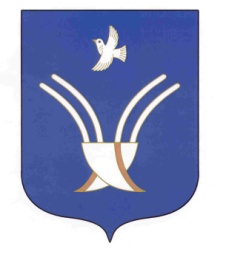 Администрациясельского поселенияЮМАШЕВСКИЙ СЕЛЬСОВЕТмуниципального района Чекмагушевский район Республики Башкортостан